		Select a Shift Type and week that corresponds to Schedule Start Date:SSDC, CRIM, EXPORT Schedules                                     R10 SHF SSDC 		                                     R08 SHF CRIM 3 WEEK                              R08 SHF CRIM 12 Week                             R10 SHF XPORT 6 WEEK			            R10 SHF XPORT 7 WEEKNOTE: Numbers is cells represent shift start times in 24 hour mode. Actual schedules found in MCtime will be modified to assure hours are awarded on day in which preponderance of hours is scheduled. Rxx, “xx” indicates hours per day.For MCtime Functional Team OnlyProcessed By: ___________  Date: _____ Notified: ________  Reviewed By: _________ Date: _________Employee NameEmployee ID NumberDepartment # / NameNumberDateDirector/Delegate SignatureSchedule Start DateRotation Week at Start DateSuMoTuWeThFrSaX99X99XX99899XSuMoTuWeThFrSaAX77777XBX88888XCX1616161616XSuMoTuWeThFrSaAX161616X87B7X8888XCX1616161616XDX88888XEX88X161615F15X8888XGX1616161616XHX8888X23I23X8888XJX2323232323XKX1616161616XLX88888XSuMoTuWeThFrSaSuMoTuWeThFrSaAX700700X700700XAX700700X700700XBXX530530530530XBXX530530530530XCX530X530530530XCX530X530530530XDX700700X700700XDX700700X700700XEX530530530X530XEX530530530X530XFX530530530530XXFX530530530530XXGX530530X530530X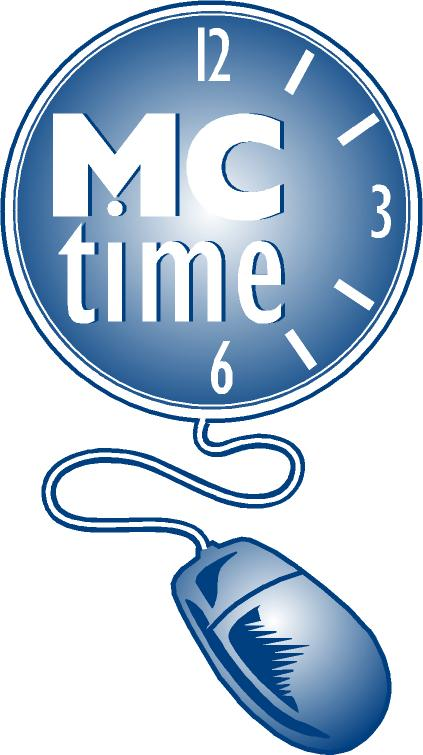 